Μετεγγραφές/Μετακινήσεις Ακαδημαϊκού Έτους 2021-2022"Ενημέρωση φοιτητών οι οποίοι αιτούνται μετεγγραφή:Δικαιούχοι φοιτητές οι οποίοι αντιμετωπίζουν οποιαδήποτε  σχετικό πρόβλημα  θα απευθύνονται στη Γραμματεία του Τμήματος,  μέσω email προκειμένου να τους παραχθεί σχετική βοήθεια.Από την ΓραμματείαΕΛΛΗΝΙΚΗ  ΔΗΜΟΚΡΑΤΙΑΣΧΟΛΗ ΕΠΙΣΤΗΜΩΝ ΑΠΟΚΑΤΑΣΤΑΣΗΣ ΥΓΕΙΑΣΤΜΗΜΑ ΛΟΓΟΘΕΡΑΠΕΙΑΣ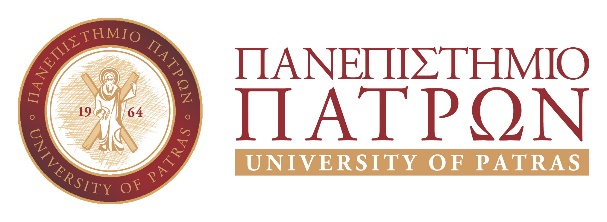 ΣΧΟΛΗ ΕΠΙΣΤΗΜΩΝ ΑΠΟΚΑΤΑΣΤΑΣΗΣ ΥΓΕΙΑΣΤΜΗΜΑ ΛΟΓΟΘΕΡΑΠΕΙΑΣΤαχ.Δ/νση:  Ακρωτηρίου& Αυλίδος 2 ΠάτραΤηλέφ.:                   2610 962801-03Τηλεομοιοτ.-Fax:   2610 962800                                email:                       sltsecr@upatras.gr